     JÍDELNÍČEK                                          Týden od 14.3.-18.3.2022                                                           AlergenyPondělí:              Přesnídávka                Chléb, tuňáková pomazánka, zelenina, voda, čaj                                              1,3,4,7	Oběd                           Cibulová pomazánka, čaj, voda s pomerančem, ovoce (O)			          Rýžový nákyp s ovocem                                                                                    1,3,7	Svačinka                     Rohlík, pomazánkové máslo, zelenina, čaj, voda                                              1,3,7                                    Úterý: 	Přesnídávka                Vitamínová pomazánka, rohlík, čaj, voda, ovoce                                              1,3,7	Oběd                           Zeleninová polévka s ovesnými vločkami, čaj, voda s citrónem                                                  Bramborový guláš s kuřecím masem, chléb                                                     1,3,7,9            Svačinka                      Kukuřičné placky, zeleninový talíř, mléko, čaj                                                 1,3,7Středa:	Přesnídávka	         Chléb, zeleninová pomazánka, zelenina, čaj, voda                                            1,3,7             Oběd                           Kuřecí vývar s kapáním, čaj, džus                                                 Srbské rizoto, ster. okurek                                                                                1,3,7,9	Svačina		          Rohlík, smetanový sýr, zelenina, čaj                                                                 1,3,7Čtvrtek: 	Přesnídávka	         Chléb, tvarohová pomazánka s kápií, čaj, voda, zelenina                                 1,3,7             Oběd		         Fazolová polévka se zelím, čaj, voda                                                Vepřové nudličky na česneku, bulgur                                                              1,3,7            Svačina                       Vícezrnný loupák ½, ovoce, čaj, voda                                                              1,3,7Pátek:                                            	Přesnídávka               Banánové placky, mléko, čaj, ovoce                                                                  1,3,7             Oběd		         Hrášková polévka s krutony, voda, čaj                                                Krůtí kousky na smetaně s mrkví, tarhoňa                                                        1,3,7	Svačina		         Jogurt, rohlík, čaj, voda, ovoce                                                                          1,3,7               Pitný režim zajištěn po celou dobu provozuOvoce nebo zelenina je podávána k jídlu každý den.Čísla u pokrmů označují druh alergenu. Seznam alergenu je vyvěšen vedle jídelníčku.	(O) – ovoce jen pro dospělé                                                                  DOBROU CHUŤ!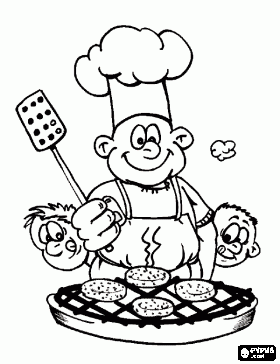   Monika Filáková		                                                                                                   Hana Tkadlecová                  (provozář)										   (kuchařka)